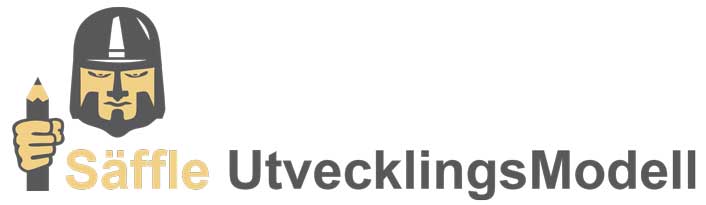 Deltest i LOGOSÅrskurs 3-5:Deltest 1. Läsflyt och läsförståelseDet första deltestet kartlägger elevens läsförmåga, både vad gäller läsflyt, antal korrekt lästa ord och läsförståelse. Läsflyt innebär antalet korrekt lästa ord/minut.Deltest 2. HörförståelseDeltest 2 kartlägger elevens hörförståelse, förmågan att förstå uppläst text. Texten och frågorna är konstruerade på samma sätt som i deltest 1, vilket gör det möjligt att göra jämförelser mellan förmågor i läs- och hörförståelse.Deltest 3. OrdidentifieringEleven får ett antal ord presenterade på skärmen - ett åt gången. Orden finns kvar i upp till fem sekunder på skärmen. Elevens uppgift är att läsa orden så snabbt och korrekt som möjligt.Deltest 4. Fonologisk läsningLäsning av nonsensord räknas som ett gångbart test för att kartlägga den fonologiska strategin. Nonsensorden presenteras på skärmen, ett åt gången och varierar med avseende på längd och komplexitet. Nonsensorden finns kvar i upp till fem sekunder på skärmen. Elevens uppgift är att läsa nonsensorden så snabbt och korrekt som möjligt.Deltest 5. Ortografisk läsningI detta test presenteras ett antal ord, som varierar med avseende på längd och frekvens. Man har valt att pröva ljudstridiga ord, dvs. ord som inte uttalas i enlighet med konventionella regler för grafem- fonem-korrespondensen. Sådana ord är svåra att avkoda direkt med hjälp av den fonologiska strategin. Dessutom presenteras orden med mycket kort visningstid (200 msek.), något som ytterligare begränsar möjligheten att uppnå bra resultat genom användning av den fonologiska avkodningsstrategin.Deltest 6. BokstavsläsningForskning visar att snabb och korrekt bokstavsläsning är viktig för att kunna tillägna sig en god avkodningsstrategi. I deltestet får eleven i uppgift att namnge alla bokstäverna i alfabetet, en åt gången, så snabbt som möjligt. Bokstäverna finns kvar i upp till fem sekunder på skärmen.Deltest 7. Grafem-fonem-omkodningDet är viktigt att skilja mellan bokstav och grafem. Som nämnt kan grafemet vara en eller flera bokstäver. Till exempel är bokstavskombinationen /skj/ ett grafem och det är viktigt för eleven attkänna till vilket språkljud grafemet är förknippat med. Deltestet kartlägger elevens förmåga att säga vilket ljud som motsvarar ett visat grafem.Deltest 8. FonemsyntesI detta deltest får eleven språkljud presenterade i hörlurarna och uppgiften är att säga vilket ord man får när ljuden binds samman.Deltest 9. FonemanalysNyare forskning har tydligt dokumenterat betydelsen av färdigheter i fonemisk medvetenhet som grundval för utveckling av en effektiv avkodningsstrategi. Ett huvudkännetecken för fonemisk medvetenhet är förmågan att kunna höra vilka individuella ljud (fonem) ordet består av.Deltest 10. Fonologiskt korttidsminneI deltestet får eleven höra ett antal siffror. Mellan varje siffra finns en bestämt tidsintervall (1/2 sek), och uppgiften är att repetera siffrorna i korrekt ordningsföljd.Deltest 11. Att skilja mellan ord och homofona icke-ordDetta deltest kartlägger elevens ortografiska förmåga, utan krav på muntligt svar. På skärmen presenteras två stimuli - ett ord och ett homofont icke-ord. Homofona icke-ord uttalas som riktiga ord.Deltest 12. Visuell analysPå skärmen presenteras två bokstavsrader ovanför varandra, enbart konsonanter. I hälften av tillfällena är bokstavsraderna identiska , i andra hälften avviker de från varandra genom att en bokstav ( första, mittersta eller sista) inte är likadan.Deltest 13. Fonologisk diskrimineringDetta deltest mäter elevens förmåga att avgöra om två ord som presenteras i hörlurarna är lika eller om de avviker något från varandra.Deltest 14. Snabb benämning av kända föremålDeltestet mäter förmågan att snabbt hämta fram fonologiska representationer från långtidsminnet.Deltest 15. BegreppsförståelseSyftet med all läsaktivitet är att förstå innehållet i texten som skall läsas. För att kunna lyckas med detta måste eleven ha bra utvecklad begreppsapparat. Deltestet kartlägger begreppsförståelsen.Deltest 16. Muntlig reaktionstid Deltest 17. Manuell reaktionstidÅrskurs 6- vuxna:Deltest 1. Läsflyt och läsförståelseDet första deltestet kartlägger elevens läsförmåga, både vad gäller läsflyt, antal korrekt lästa ord och läsförståelse. Läsflyt innebär antalet korrekt lästa ord/minut.Deltest 2. HörförståelseDeltest 2 kartlägger elevens hörförståelse, förmågan att förstå uppläst text. Texten och frågorna är konstruerade på samma sätt som i deltest 1, vilket gör det möjligt att göra jämförelser mellan förmågor i läs- och hörförståelse.Deltest 3. OrdidentifieringEleven får ett antal ord presenterade på skärmen - ett åt gången. Orden finns kvar i upp till fem sekunder på skärmen. Elevens uppgift är att läsa orden så snabbt och korrekt som möjligt.Deltest 4. Fonologisk läsningLäsning av nonsensord räknas som ett gångbart test för att kartlägga den fonologiska strategin. Nonsensorden presenteras på skärmen, ett åt gången och varierar med avseende på längd och komplexitet. Nonsensorden finns kvar i upp till fem sekunder på skärmen. Elevens uppgift är att läsa nonsensorden så snabbt och korrekt som möjligt.Deltest 5. Ortografisk läsningI detta test presenteras ett antal ord, som varierar med avseende på längd och frekvens. Man har valt att pröva ljudstridiga ord, dvs. ord som inte uttalas i enlighet med konventionella regler för grafem- fonem-korrespondensen. Sådana ord är svåra att avkoda direkt med hjälp av den fonologiska strategin. Dessutom presenteras orden med mycket kort visningstid (200 msek.), något som ytterligare begränsar möjligheten att uppnå bra resultat genom användning av den fonologiska avkodningsstrategin.Deltest 6. Fonemisk medvetenhetDeltestet mäter elevens förmåga att manipulera ljud i upplästa ord, ett test som ofta används vid kartläggning av fonemisk medvetenhet. Eleven får höra ett ord i hörlurarna och uppgiften är att säga vilket ord det blir, när ett bestämt ljud (fonem) tas bort.Deltest 7. Fonologiskt korttidsminneI deltestet får eleven höra ett antal siffror. Mellan varje siffra finns ett bestämt tidsintervall (1/2 sek), och uppgiften är att repetera siffrorna i korrekt ordningsföljd.Deltest 8. ArbetsminneI deltestet får eleven ord upplästa i hörlurarna. I de första uppgifterna är antalet ord få, men efter hand blir uppgifterna svårare genom att flera ord presenteras. Tidsintervallet mellan varje ord är 1/2 sekund. Uppgiften är att säga de upplästa orden i motsatt ordningsföljd.Deltest 9. Att skilja mellan ord och homofona icke-ordDeltestet kartlägger elevens ortografiska förmåga, utan krav på muntligt svar. På skärmen presenteras två stimuli - ett ord och ett homofont icke-ord. Homofona icke-ord uttalas som riktiga ord. I varje uppgift ska  eleven identifiera det riktiga ordet.Deltest 10. Snabb benämning av siffrorDeltestet mäter förmågan att snabbt hämta fram fonologiska representationer från långtidsminnet. På skärmen visas flera rader med siffror. Fem siffror presenteras nio gånger i slumpmässig ordningsföljd. Elevens uppgift är att namnge siffrorna så snabbt som möjligt.Deltest 11. Visuellt korttidsminnePå skärmen presenteras en bokstavsrad. Bokstavsraden visas på skärmen i 200 msek, en kort exponeringstid. Eleven skall säga namnet på bokstäverna i korrekt ordningsföljd.Deltest 12. BegreppsförståelseSyftet med all läsaktivitet är att förstå innehållet i texten som skall läsas. För att kunna lyckas med detta måste eleven ha en bra utvecklad begreppsapparat. Deltestet  kartlägger begreppsförståelsen.Deltest 13. Muntlig reaktionstid Deltest 14. Manuell reaktionstid